HOTJET CZ s.r.o.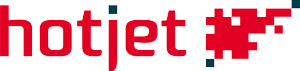 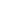 			Průmyslová 966,     Bolatice  			        IČO 27764290  	DIČ  CZ27764290_________________________________________________________Konstruktér Náplň práce:navrhování a vývoj nových produktů v oblasti chlazenípodpora zlepšování stávajících produktůtvorba průvodní dokumentaceřízení a realizace vlastních vývojových projektůzpracování návrhů projektů a studiísledování trendů v oblasti chlazení a klimatizacekomunikace s klientyPožadujeme:VŠ strojníznalost 3D Cad (SolidWorks)znalost AJ na komunikativní úrovniŘP sk. Bkreativní a analytické myšlenídobré prezentační schopnostiNabízíme:jednosměnný provoz (pracovní doba od 7.00 - 15.30)prémiestravenkový paušálpříspěvek na penzijní nebo životní pojištěníKontaktní osoba:Alena SedláčkováE-mail: personalista@hotjet.czMobil: +420 604 368 775